Componente curricular: HISTÓRIA6º ano – 3º bimestreSEQUÊNCIA DIDÁTICA 9 ‒ Construindo um tabuleiro do Império RomanoOBJETIVOS ESPECÍFICOSDiscutir o conceito de “império” na Roma Antiga.Analisar a expansão geográfica romana durante o período imperial.Construir um jogo de tabuleiro com as principais informações sobre as conquistas romanas.OBJETOS DE CONHECIMENTOAs noções de cidadania e política na Grécia e em Roma.Domínios e expansão das culturas grega e romana.Significados do conceito de “império” e as lógicas de conquista, conflito e negociação dessa forma de organização política.HABILIDADEEF06HI13: Conceituar “império” no mundo antigo, com vistas à análise das diferentes formas de equilíbrio e desequilíbrio entre as partes envolvidas.PLANEJAMENTO DAS AULASAula 1Nesta aula, apresente aos estudantes um mapa do Império Romano. Você pode projetar a imagem utilizando recursos de informática ou mostrar um mapa físico por meio de um livro didático ou globo terrestre. Indique neste mapa a cidade de Roma e diga que ela começou a se expandir militarmente e por meio de alianças diplomáticas durante o período conhecido como Império. Comente com os estudantes que essa expansão durou cerca de 500 anos e foi comandada por vários imperadores que, além das regiões circunscritas ao Mediterrâneo, dominaram territórios na África, Ásia e Europa. Explique que nesta aula eles se dividirão em três grupos, a fim de pesquisar e produzir parte de um material que integrará um jogo de tabuleiro histórico. Após a organização da turma, distribua as tarefas para cada grupo, conforme indicado a seguir.Grupo 1 – Confecção do mapa1. Este grupo será encarregado de desenhar um mapa do Império Romano em papel kraft, no tamanho de 1 m x 1,5 m, utilizando caneta hidrocor e lápis coloridos. É importante representar e nomear todas as regiões que pertenceram ao Império Romano. Depois de concluído, o mapa pode ser colado numa placa de papelão para facilitar seu manuseio.2. Em seguida, o grupo deverá confeccionar a base do jogo de tabuleiro sobreposta a esse mapa: desenhar uma rota composta por 30 espaços, onde cada espaço corresponda a uma casa. Nessa rota, devem indicar, a cada duas ou três casas, um desafio para o participante, tal como:REVOLTA ESCRAVANOVO IMPERADOR ASSUME O PODER3. Este grupo será responsável também pela confecção de um dado, que pode ser feito de cartolina, e pela confecção de fichas coloridas, que serão usadas no tabuleiro para se movimentar pelas casas, sendo uma cor diferente para identificar as equipes e os jogadores.Grupo 2 – Confecção das cartas dos imperadores1. O grupo realizará uma pesquisa na sala de informática sobre quem foram os principais imperadores de Roma, anotando seu nome, data de início e fim do governo e as principais conquistas e perdas territoriais.Com base nos dados levantados, o grupo deverá confeccionar cartas, nas medidas 10 cm x 5 cm, em cartolina, inserindo as informações de modo organizado e padronizado em cada carta, e dando as orientações para o jogador, seguindo este exemplo: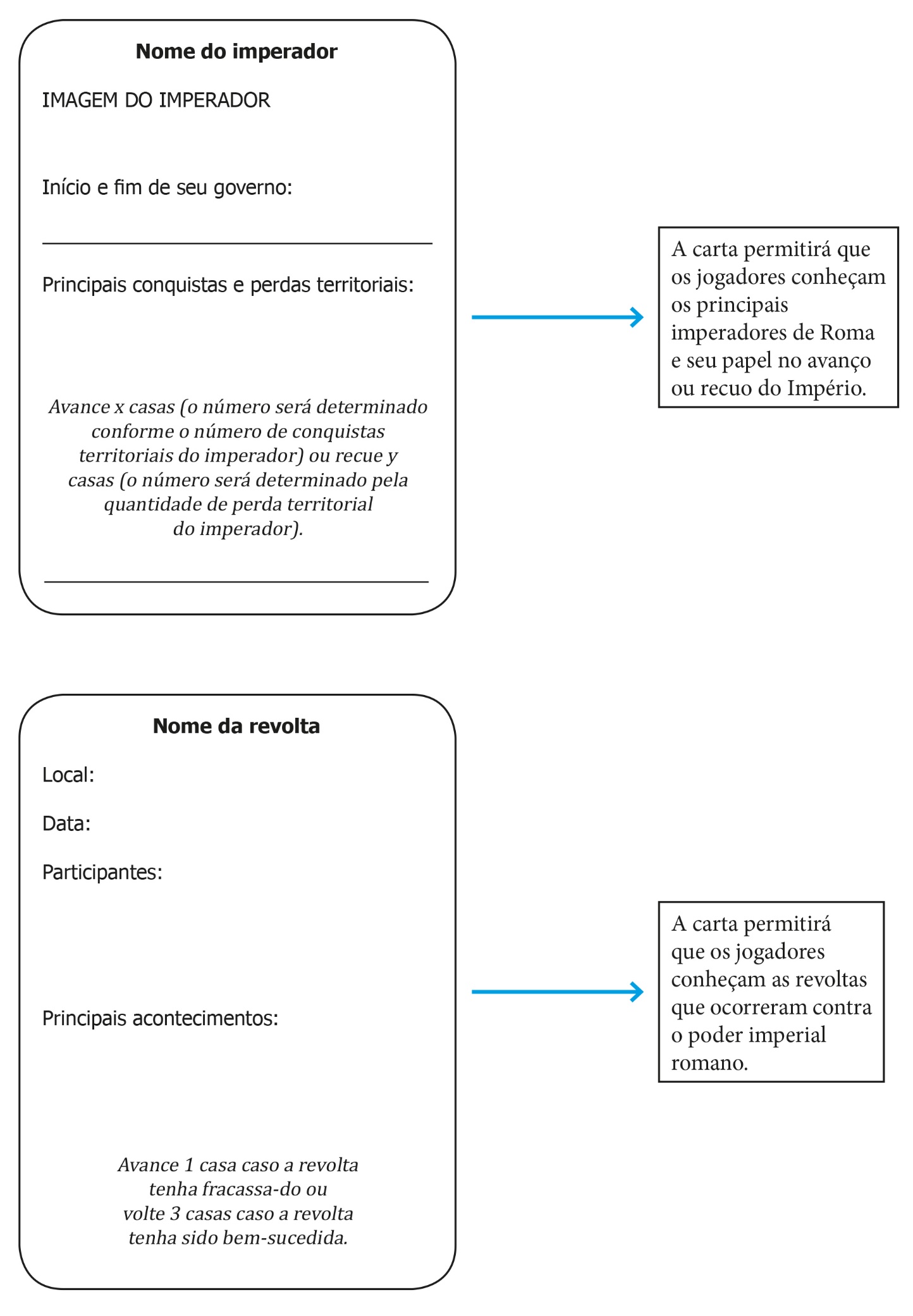 Grupo 3 – Confecção das cartas das revoltas de escravos e plebeus no Império Romano1. O grupo realizará uma pesquisa na sala de informática sobre quais foram as principais revoltas de plebeus e escravos ocorridas durante o Império Romano, anotando o nome da revolta, os grupos sociais participantes, local e data e os principais acontecimentos. Com base nos dados levantados, o grupo deverá confeccionar cartas, nas medidas 10 cm x 5 cm, em cartolina, seguindo o modelo abaixo.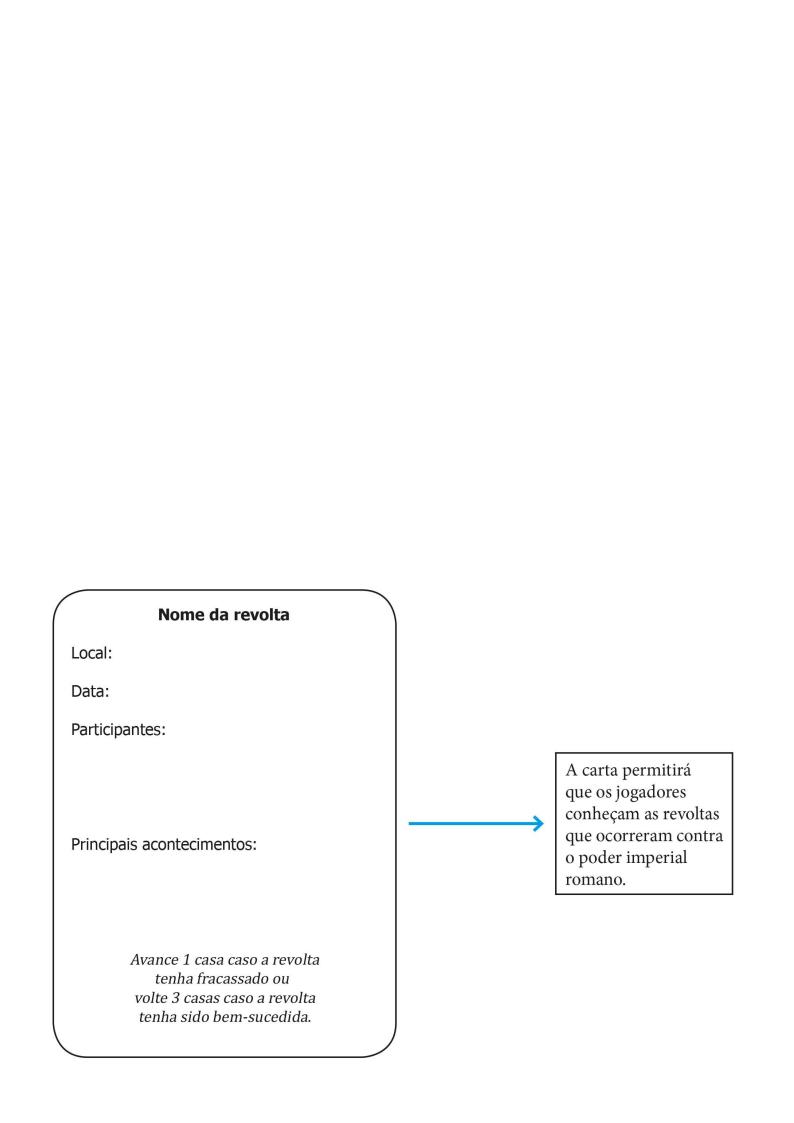 Aula 2Parte da aula pode ser usada para a finalização do material (cartas e tabuleiro), para que então sejam definidas, coletivamente, as regras do Jogo do Império Romano.Nesse momento de definição das regras, as carteiras da sala devem ser dispostas em uma roda para que todos decidam como será a dinâmica e as regras que acompanharão o jogo. Explique para os estudantes que o jogo de tabuleiro funcionará com base nas seguintes etapas:definição das equipes e escolha das cores da ficha;um jogador de uma das equipes joga o dado;ele usa a sua ficha para “andar” nas “casas” conforme o número apontado no dado;a equipe tira a carta correspondente ao que a nova “casa” da ficha estabeleceu;a equipe lê a carta retirada para toda a sala e executa a tarefa estabelecida;outra equipe joga o dado, e a sequência se repete até todas as equipes alcançarem o final do jogo.Essas são as regras básicas, mas vocês podem ampliar ou modificar parte delas. Assim que essa etapa for finalizada, os estudantes devem se dividir em equipes para jogar. Ao final do jogo, promova uma conversa para verificar o que os estudantes aprenderam sobre o Império Romano, sua expansão militar e os grupos sociais que fizeram parte das revoltas.AVALIAÇÃO FINAL DAS ATIVIDADES REALIZADAS1. Como foi formado o Império Romano?2. Por que alguns grupos sociais se rebelaram durante a expansão do Império Romano?Gabarito1. Com base no jogo, espera-se que os estudantes concluam que o Império Romano foi formado a partir de uma política de conquista territorial pautada na escravidão e no militarismo.2. Os grupos sociais que se rebelaram durante o Império contestavam a organização militar e escravista de Roma.Proponha aos estudantes que respondam às questões a seguir, a fim de realizar uma autoavaliação.Durante as aulas eu:SIMNÃOColaborei com as discussões de maneira positiva?Segui as orientações do(a) professor(a) para as pesquisas realizadas?Trabalhei em equipe, contribuindo para a confecção do jogo?Compreendi as principais características da organização do Império Romano?Compreendi como se deu a participação dos grupos sociais envolvidos nas revoltas contra o Império Romano?